Фото-отчет проведения спортивного развлечения ко Дню защитника Отечества.                                                  Старшая группа.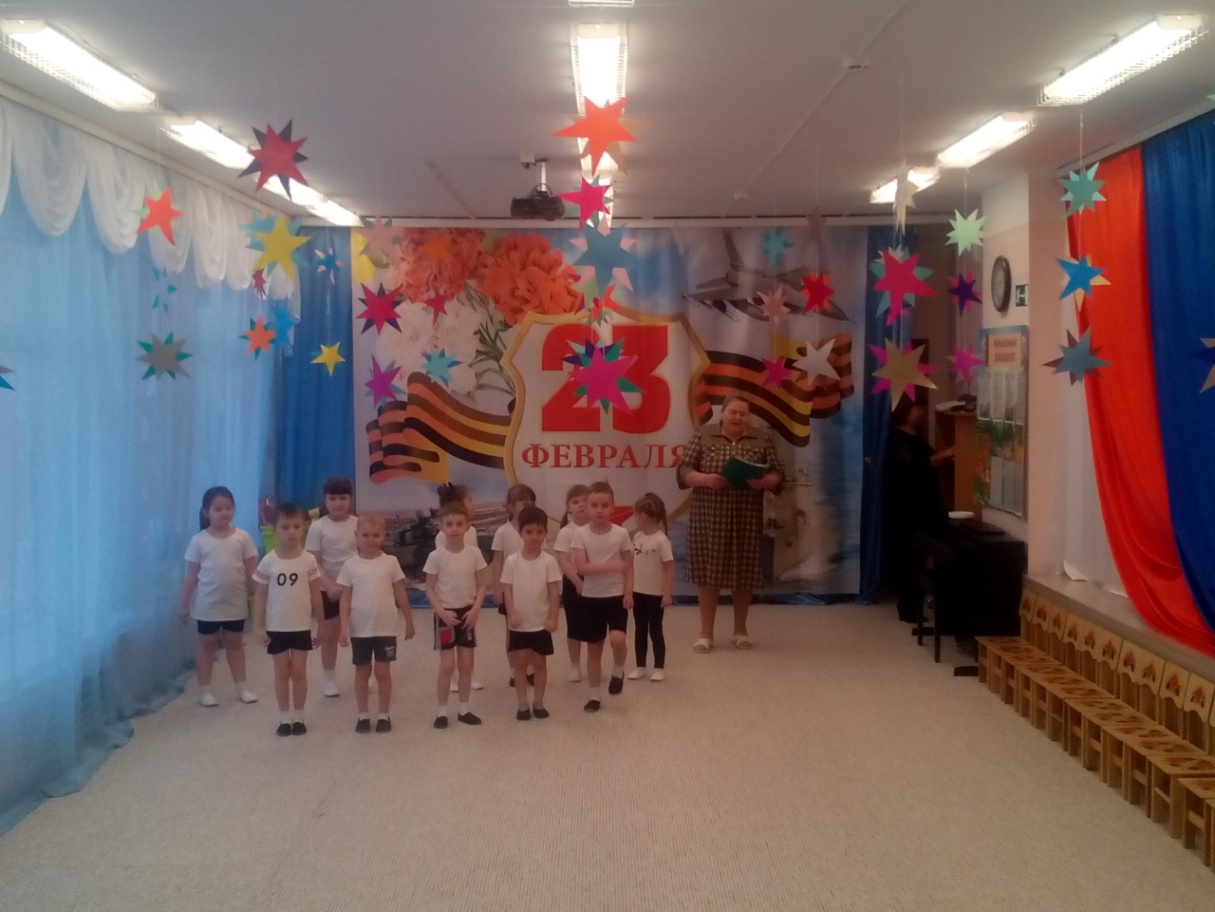 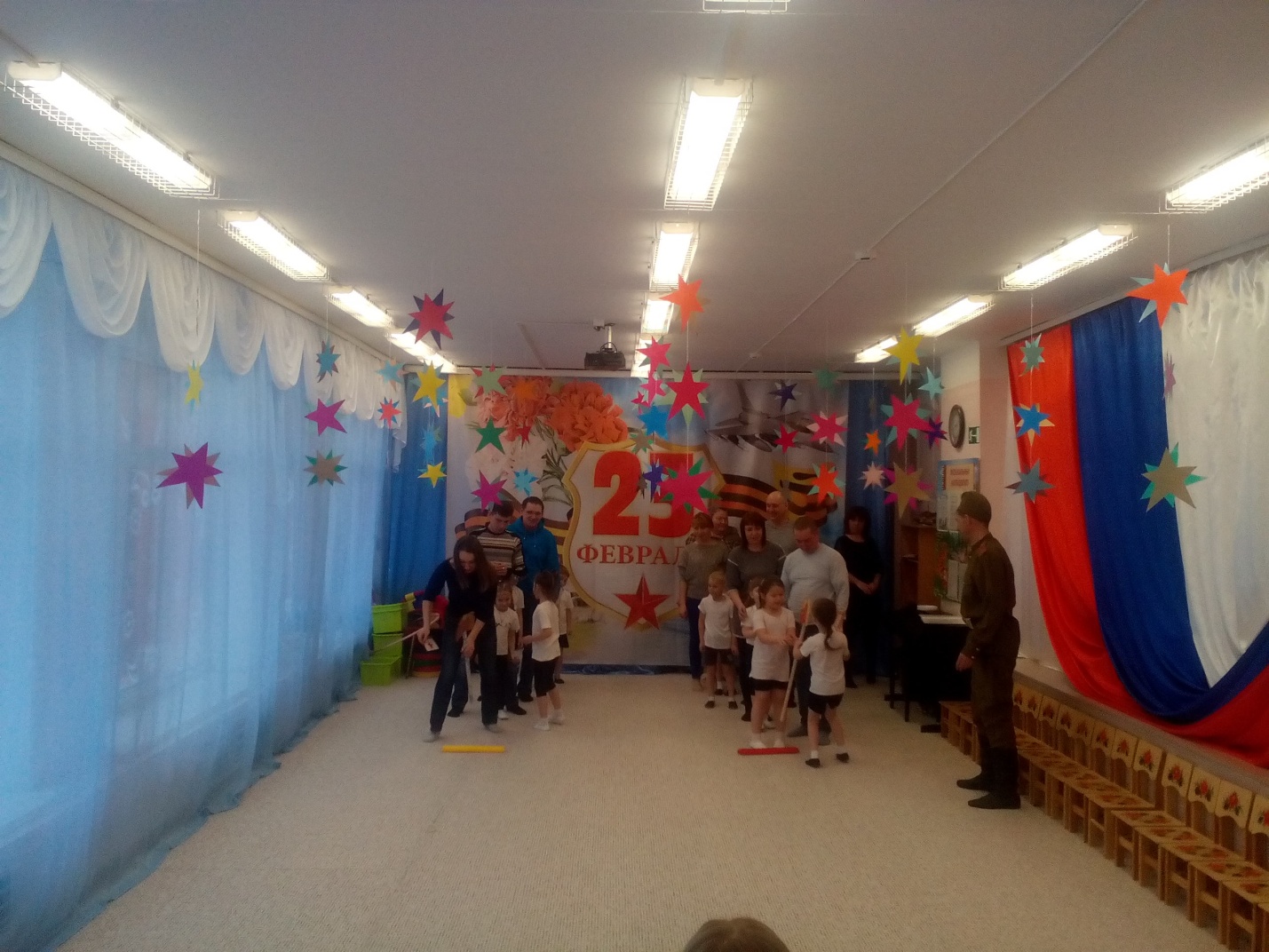 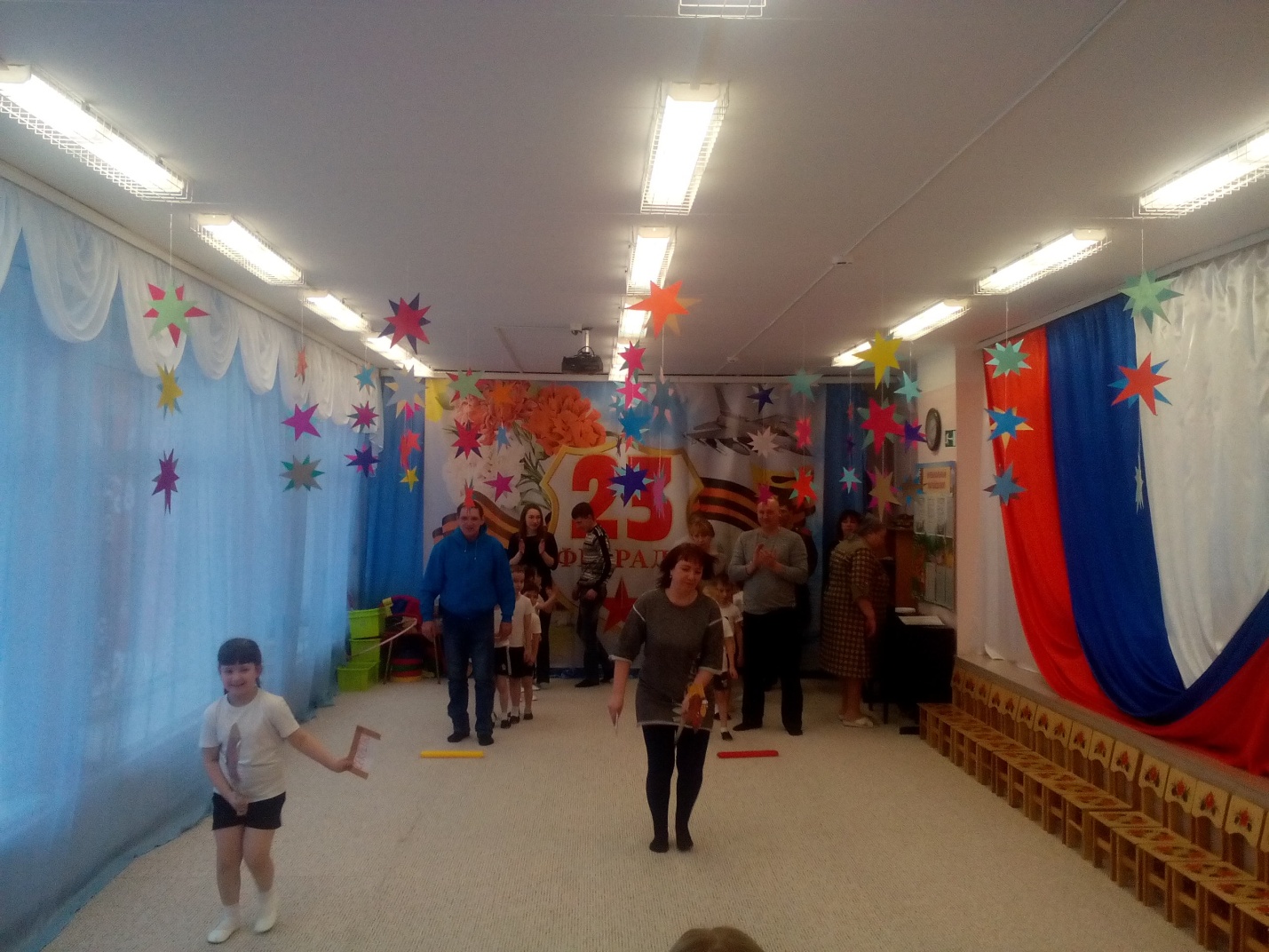 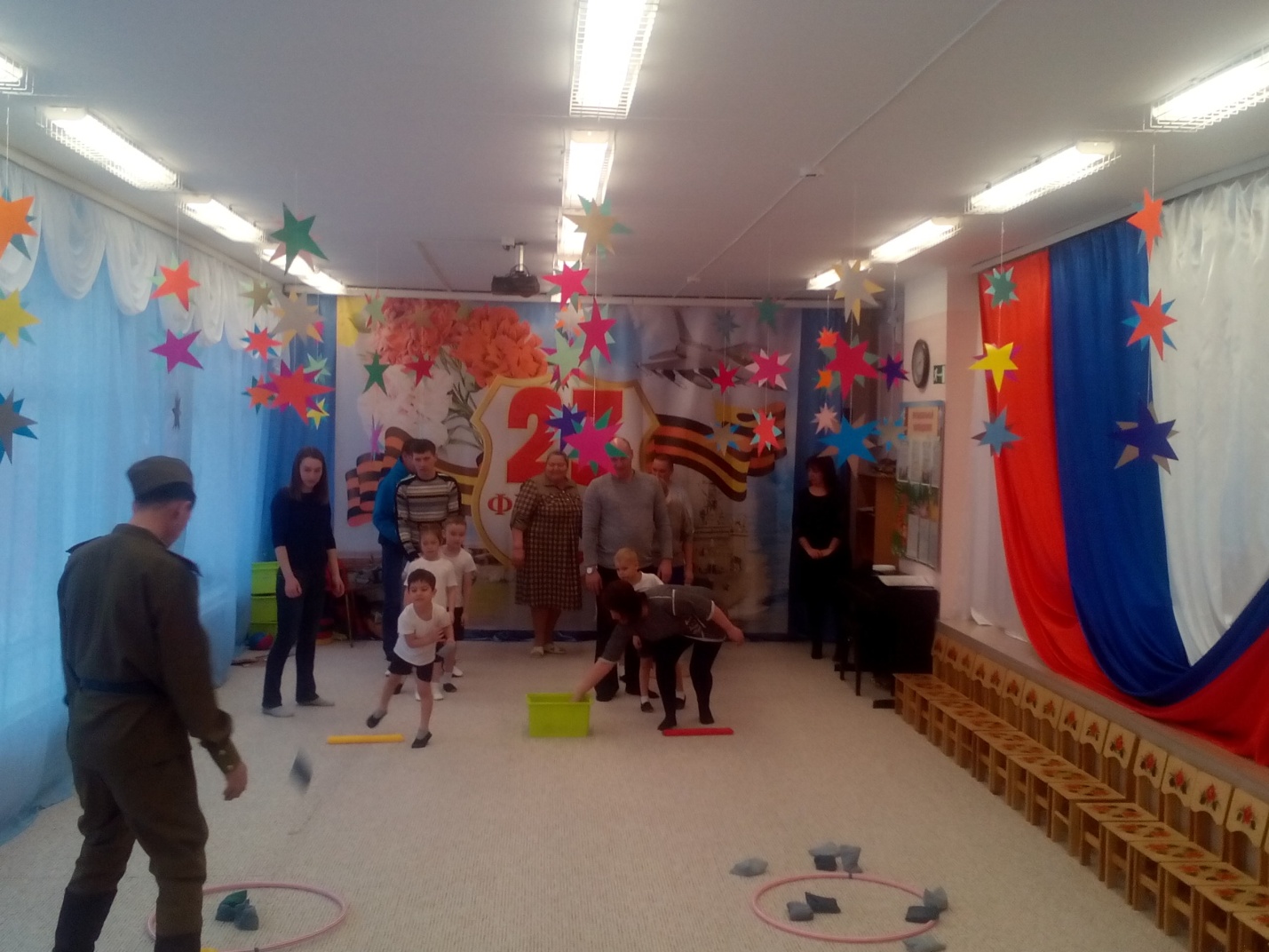 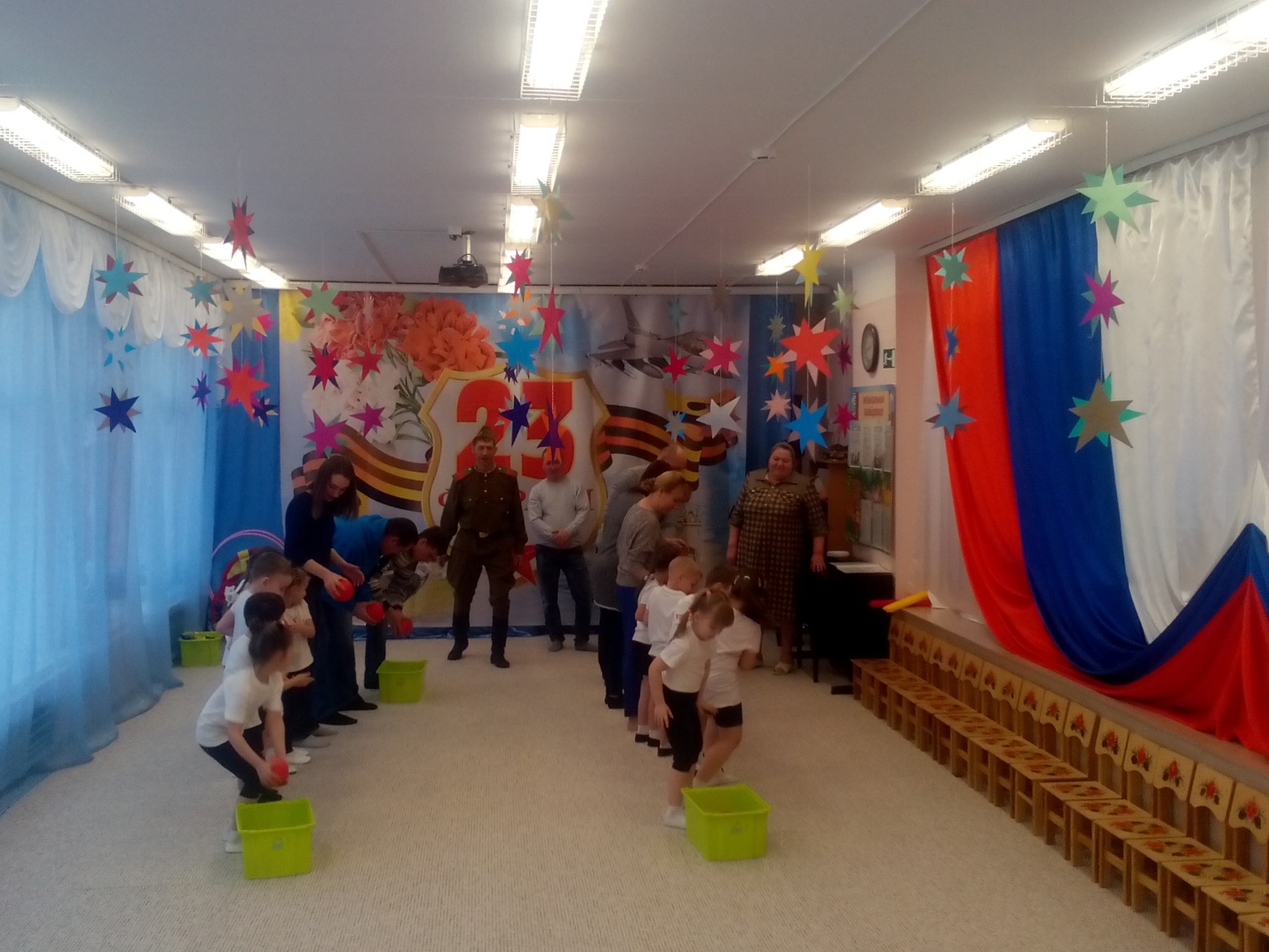 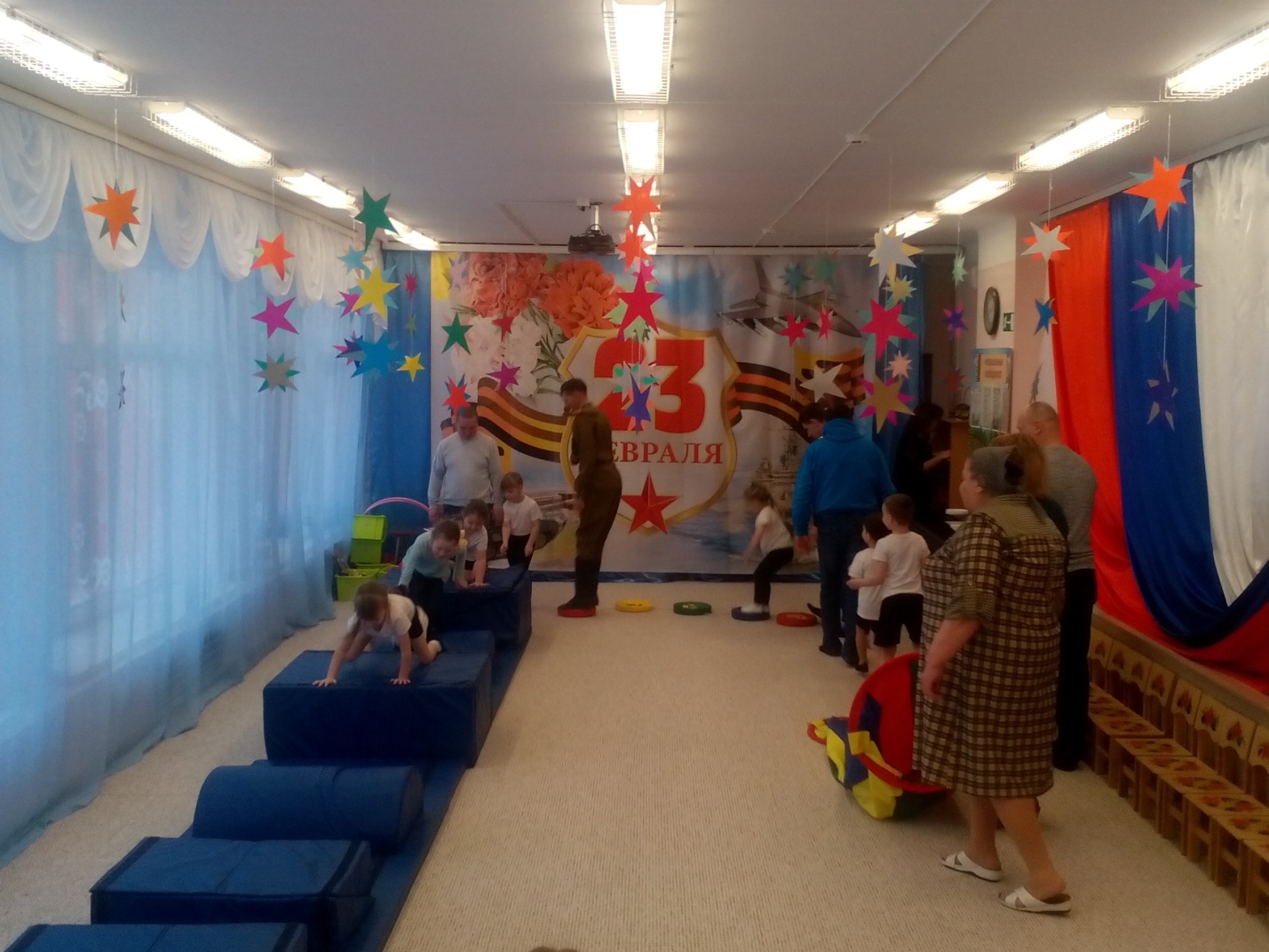                                                            Младшая группа.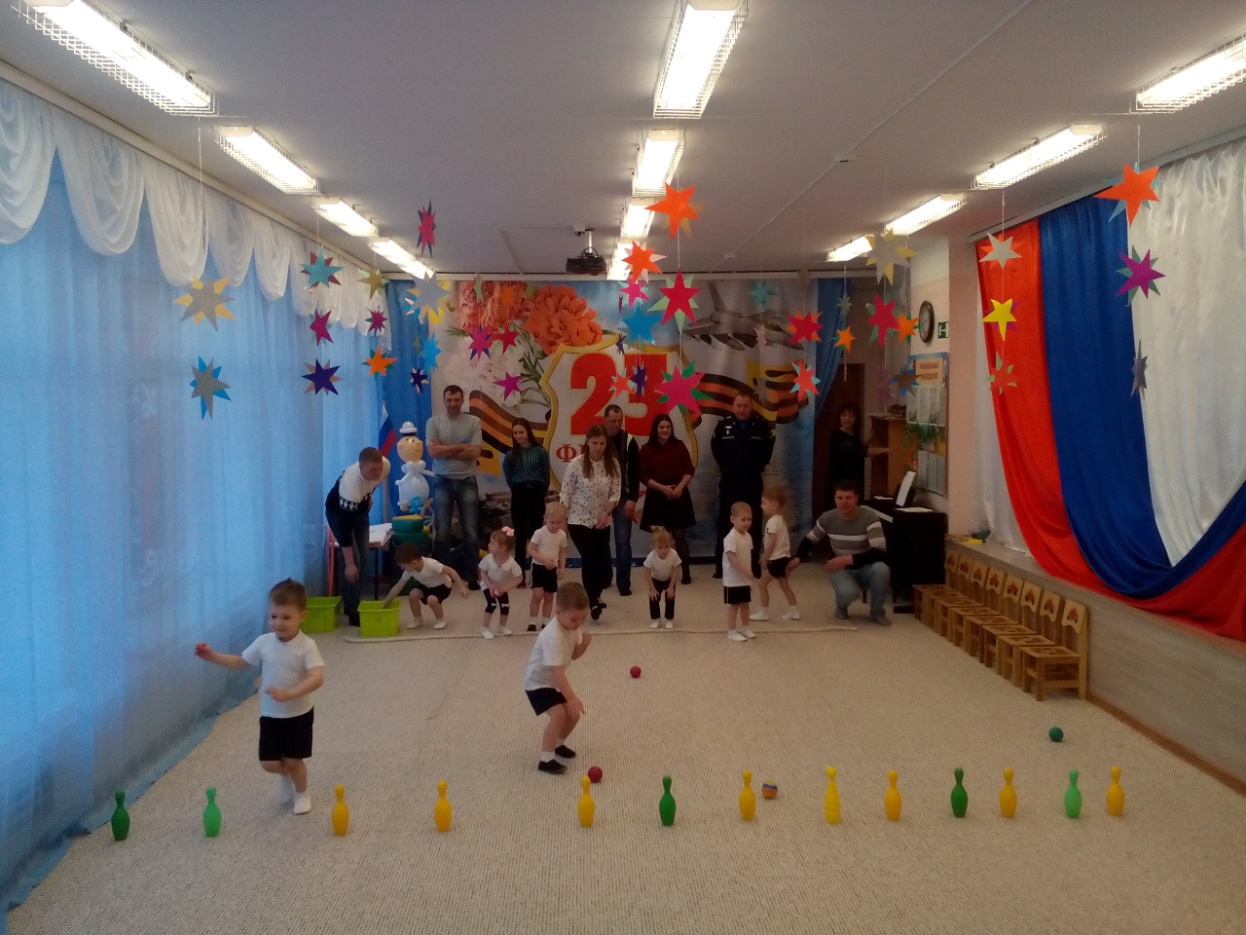 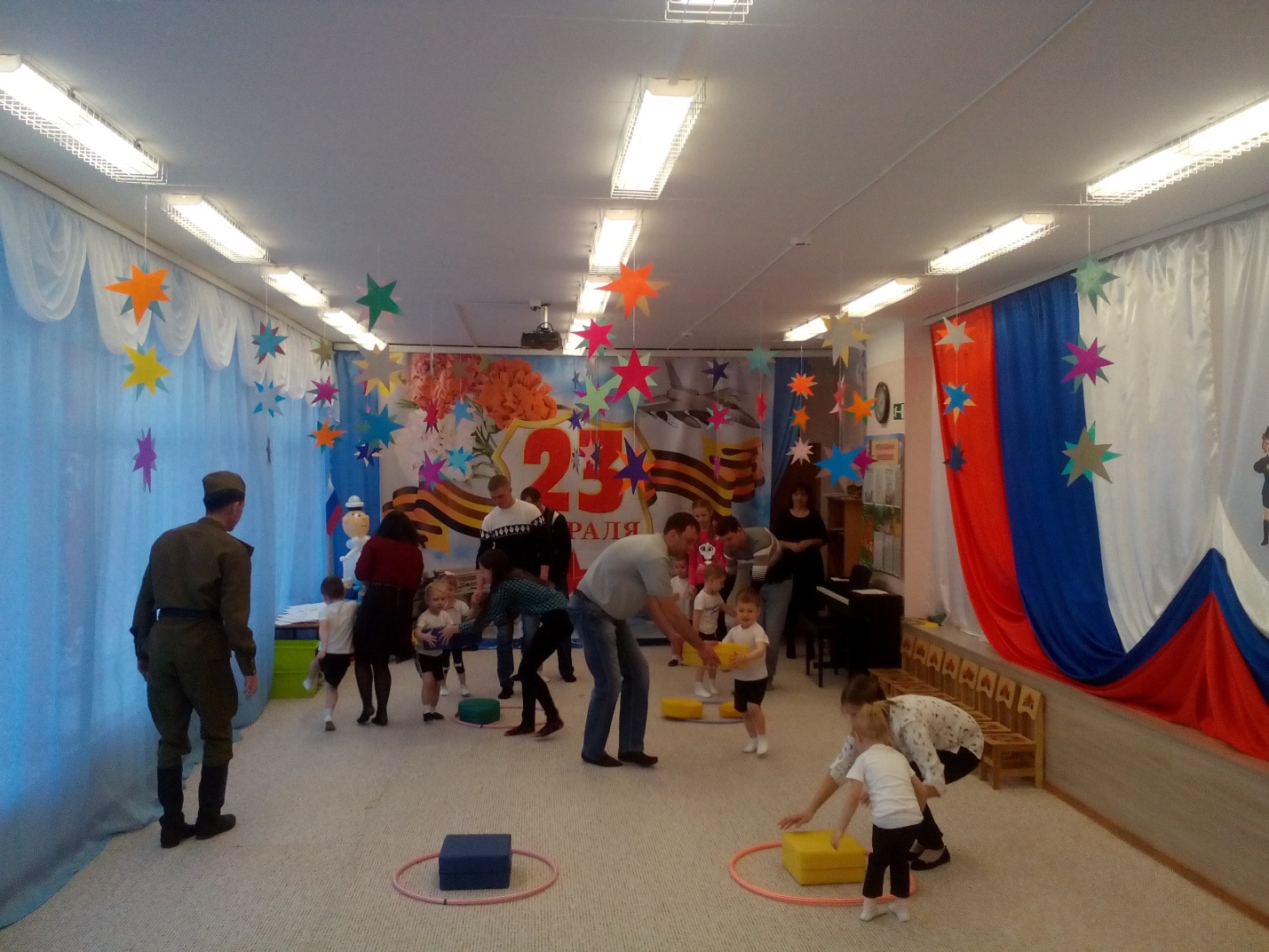 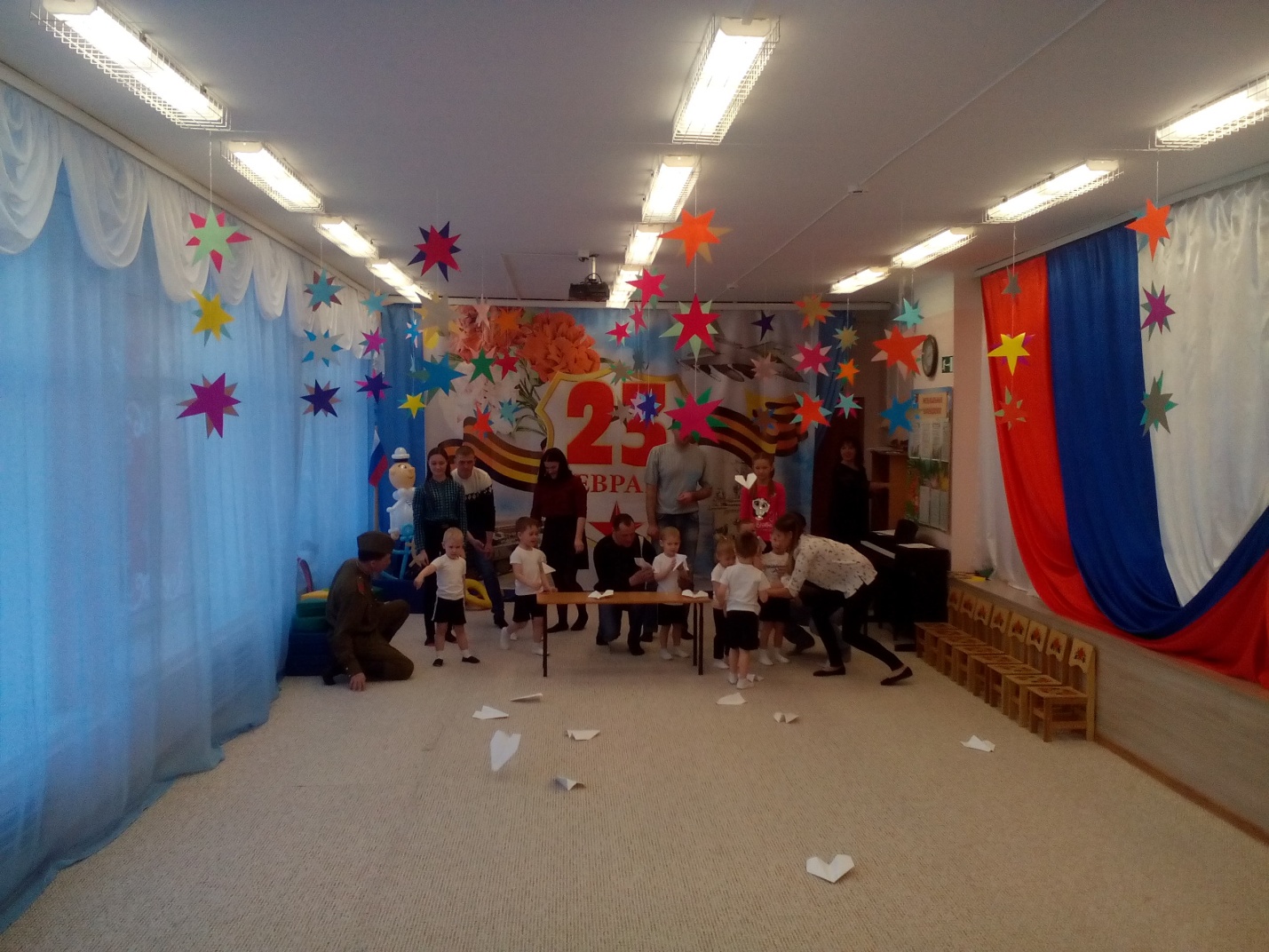 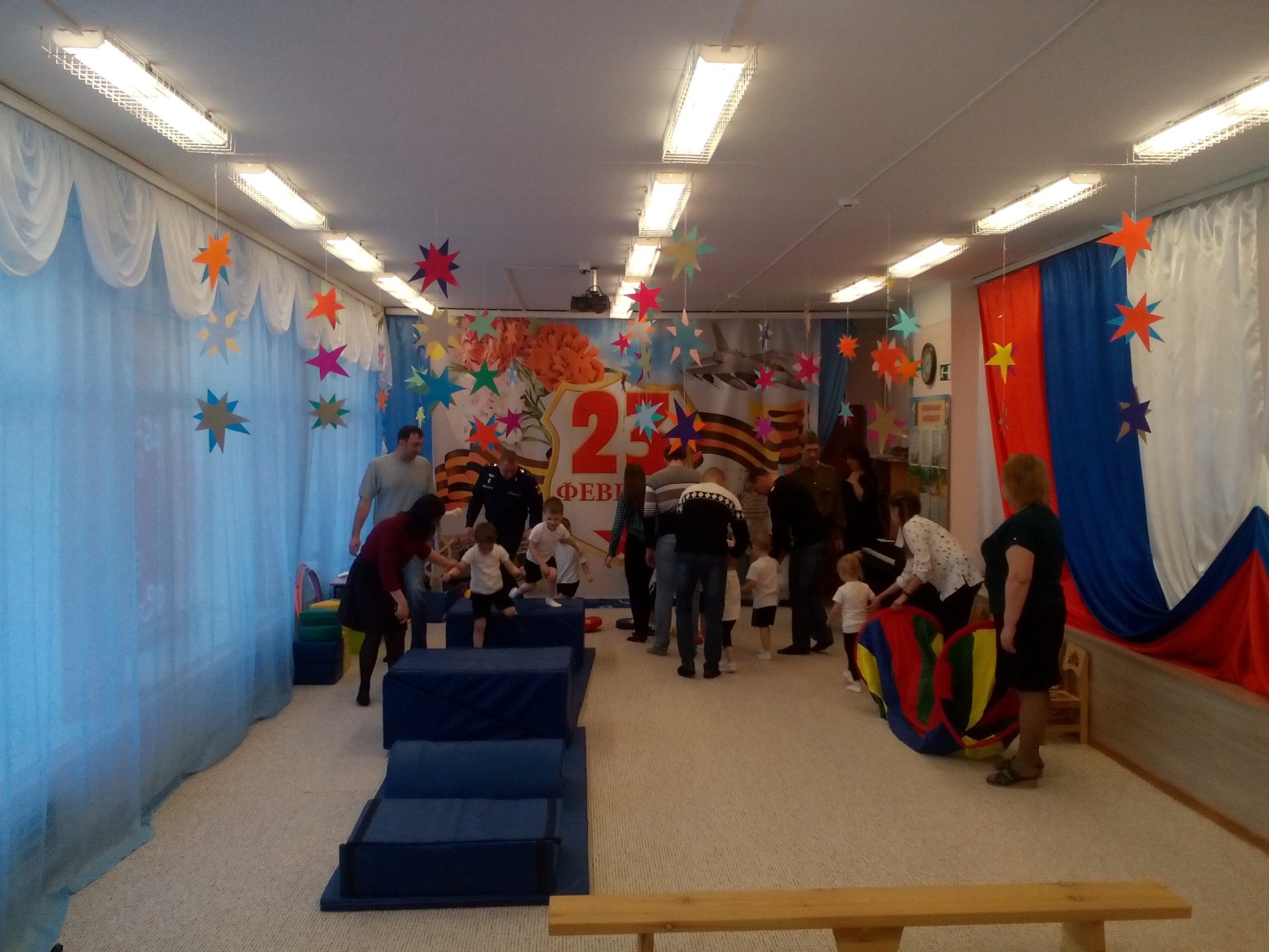 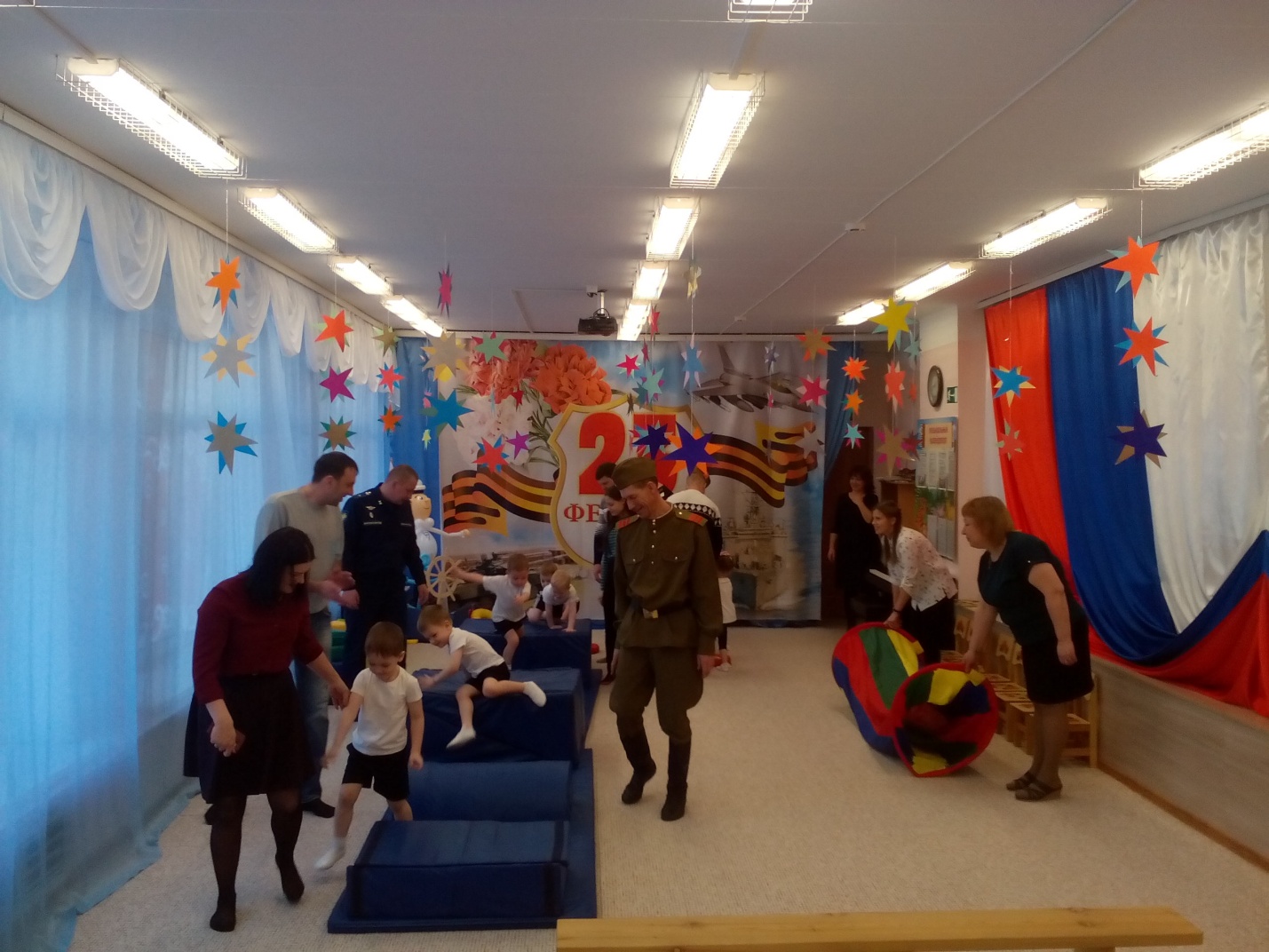 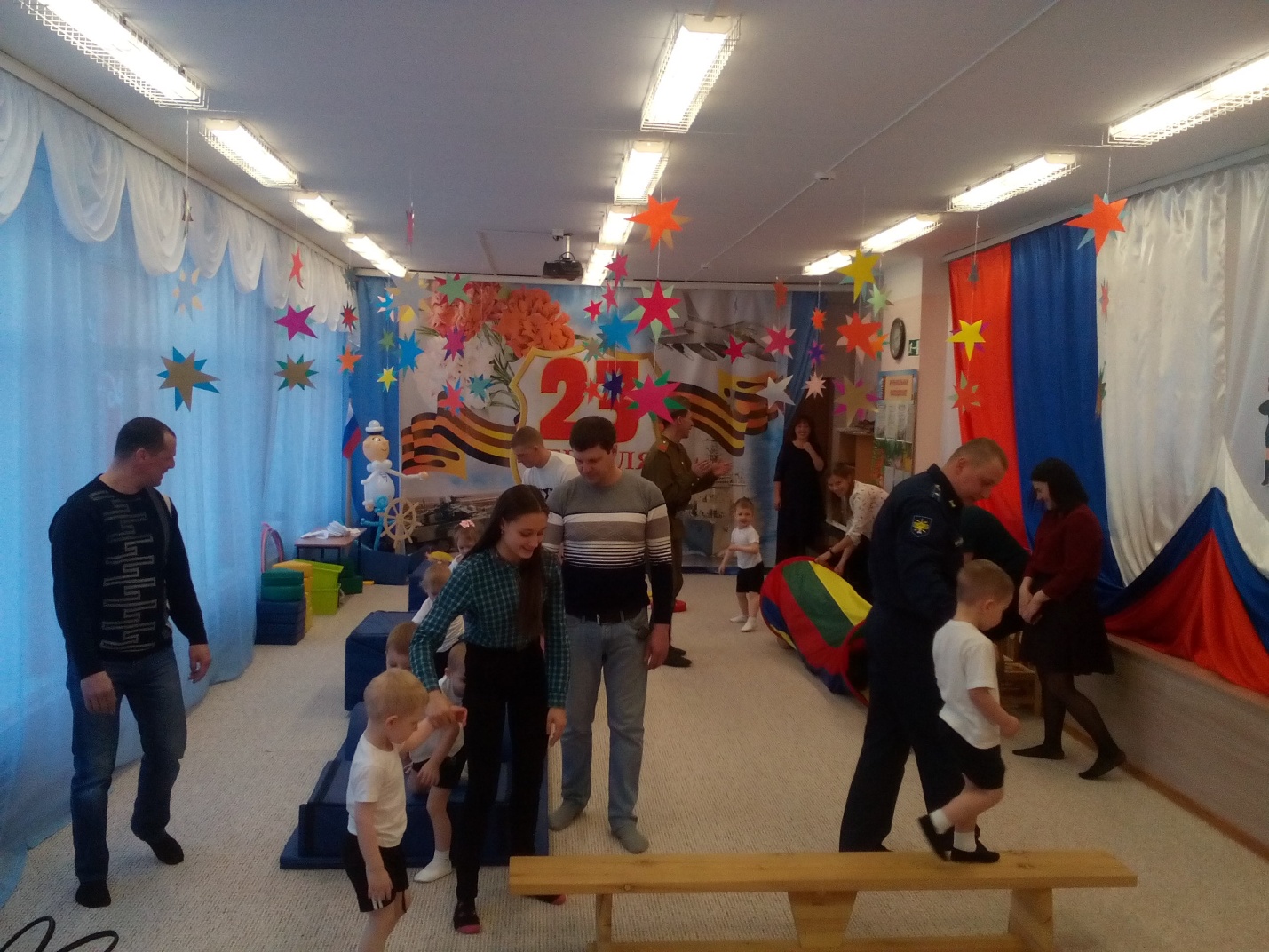                                                            Средняя группа.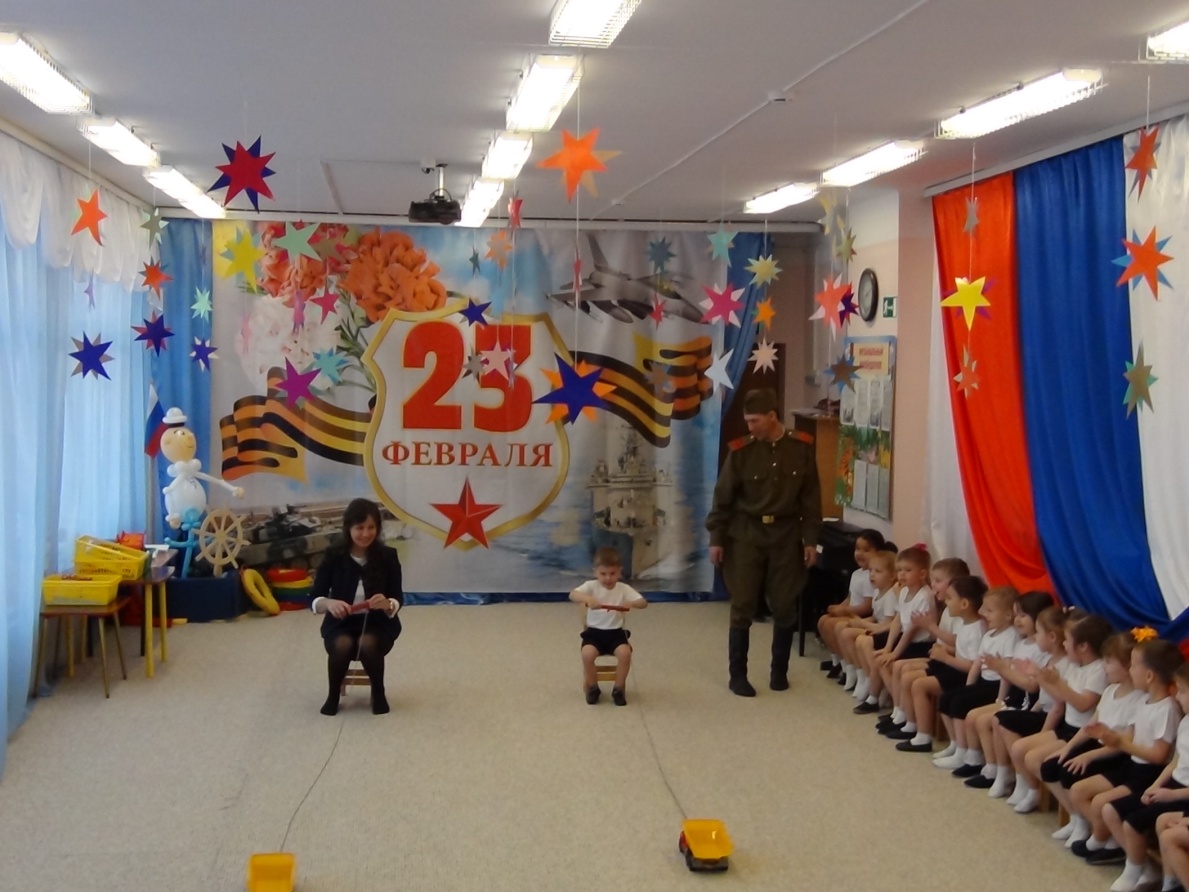 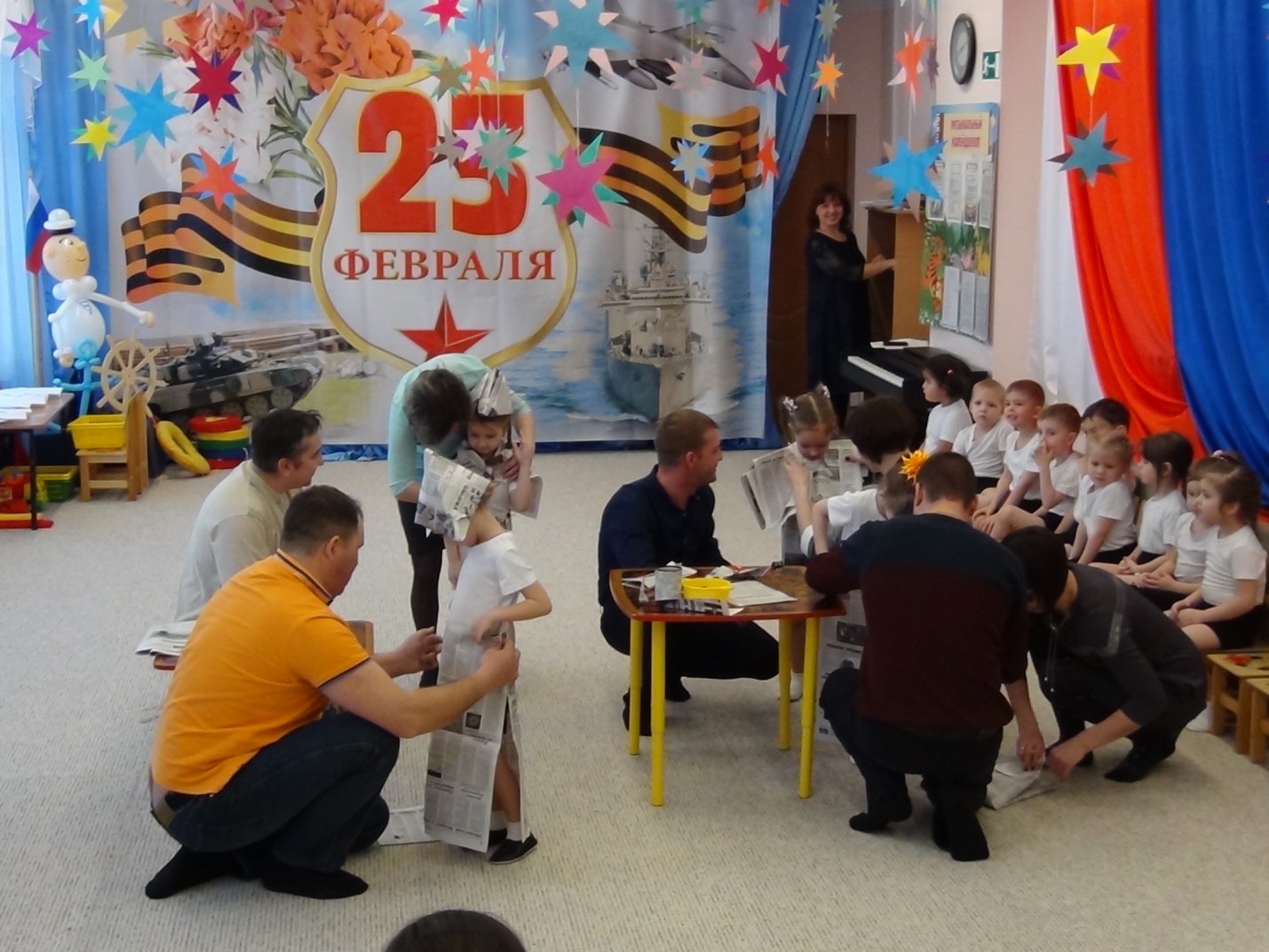 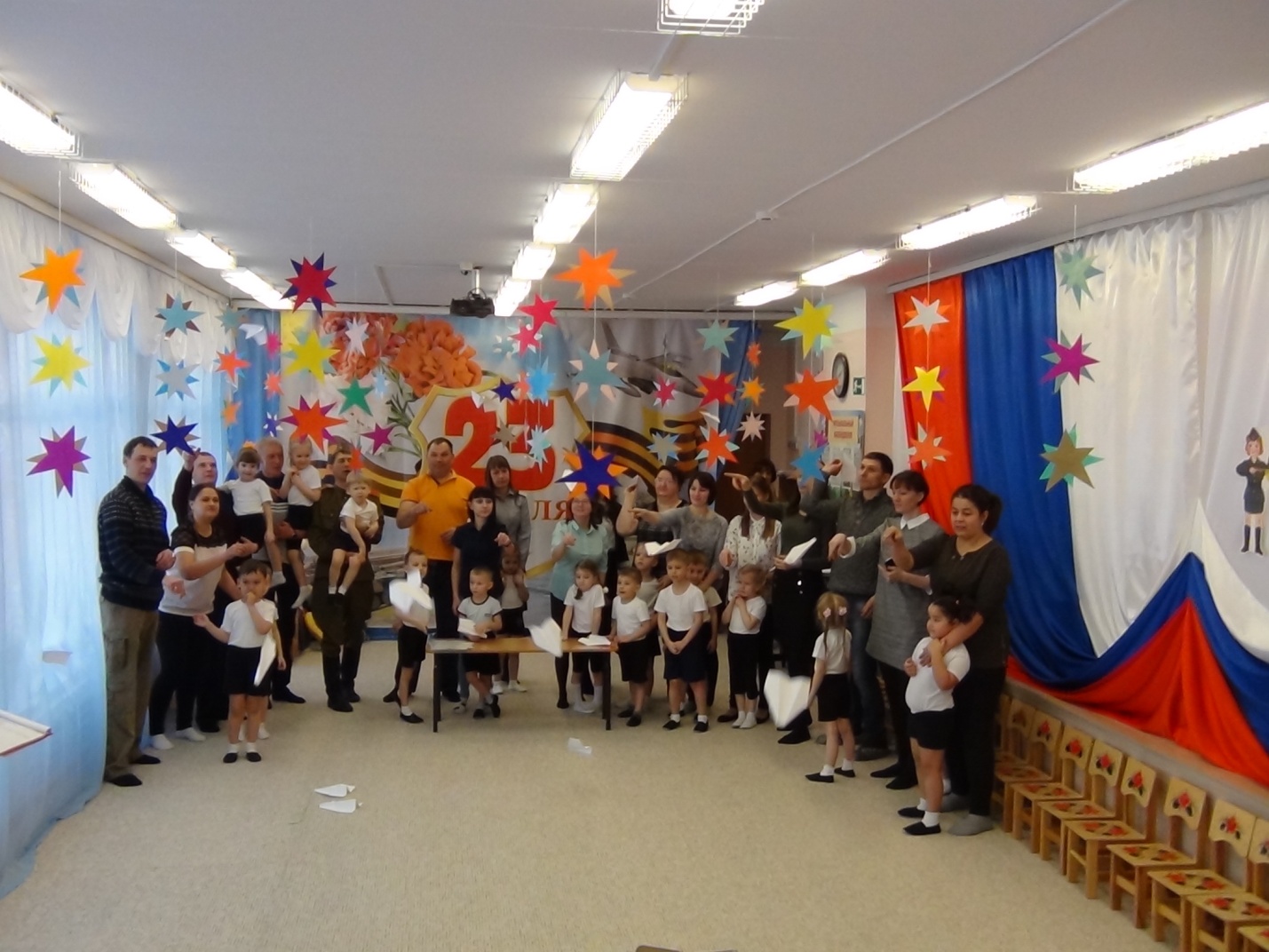 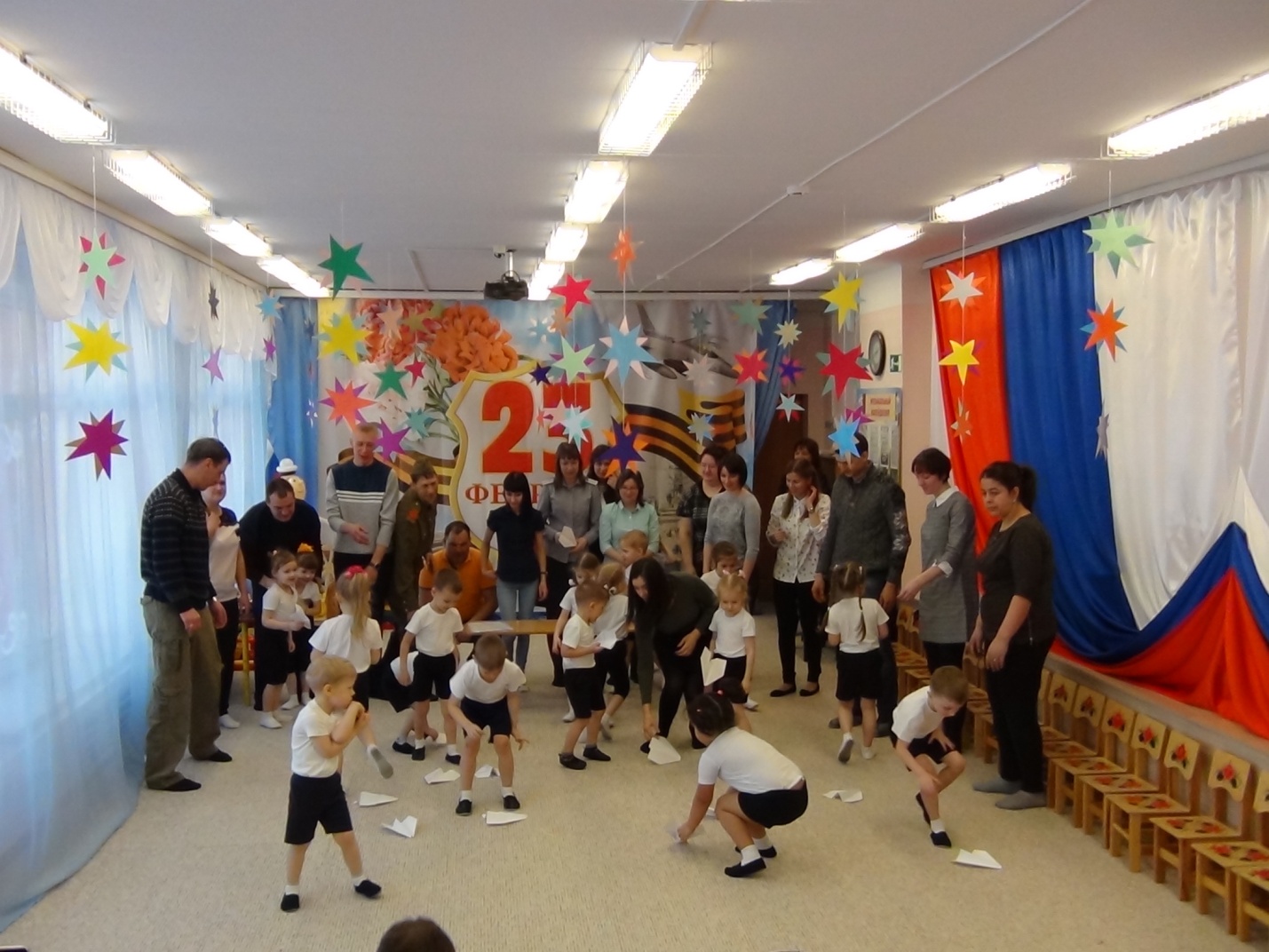 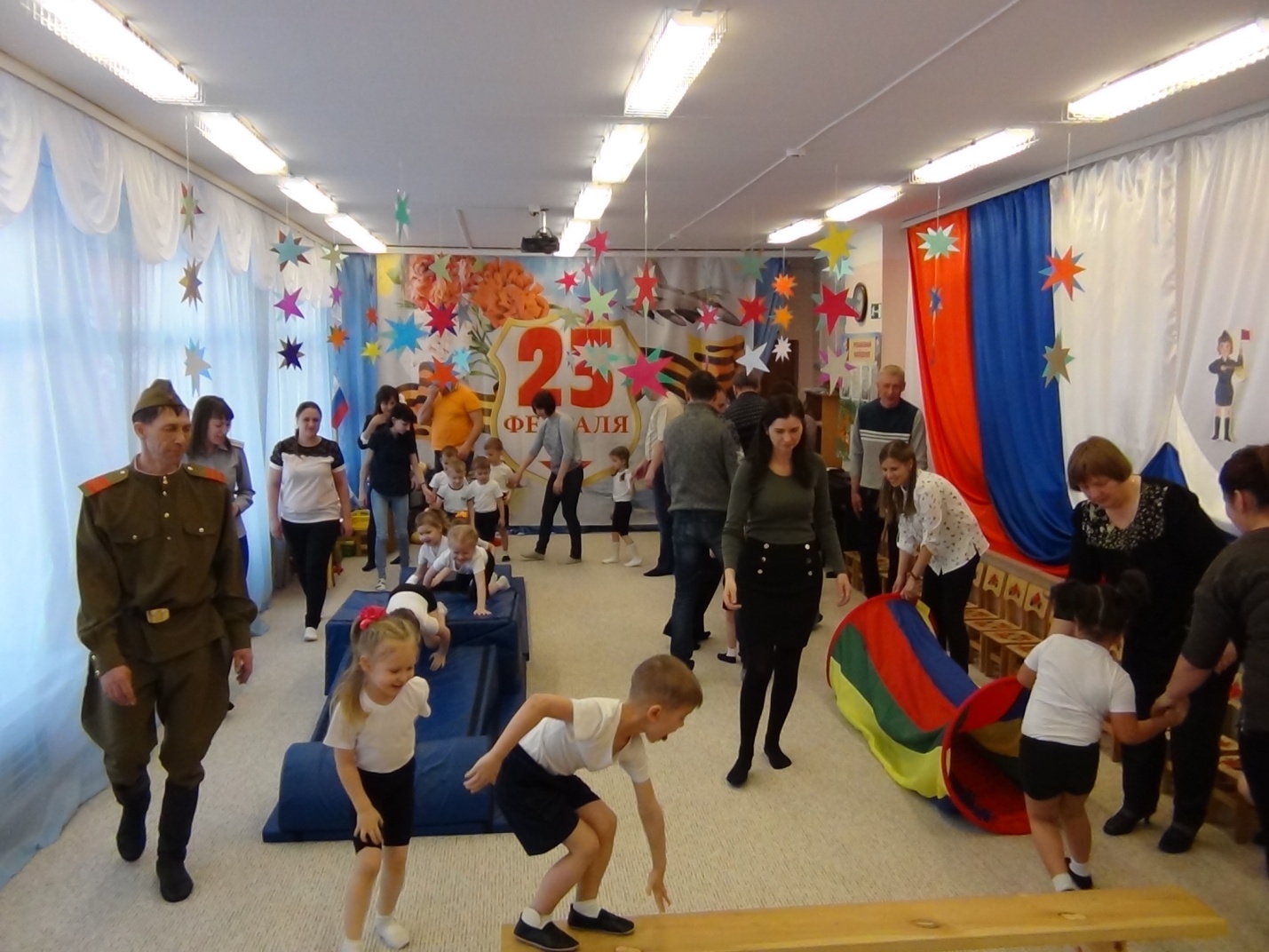 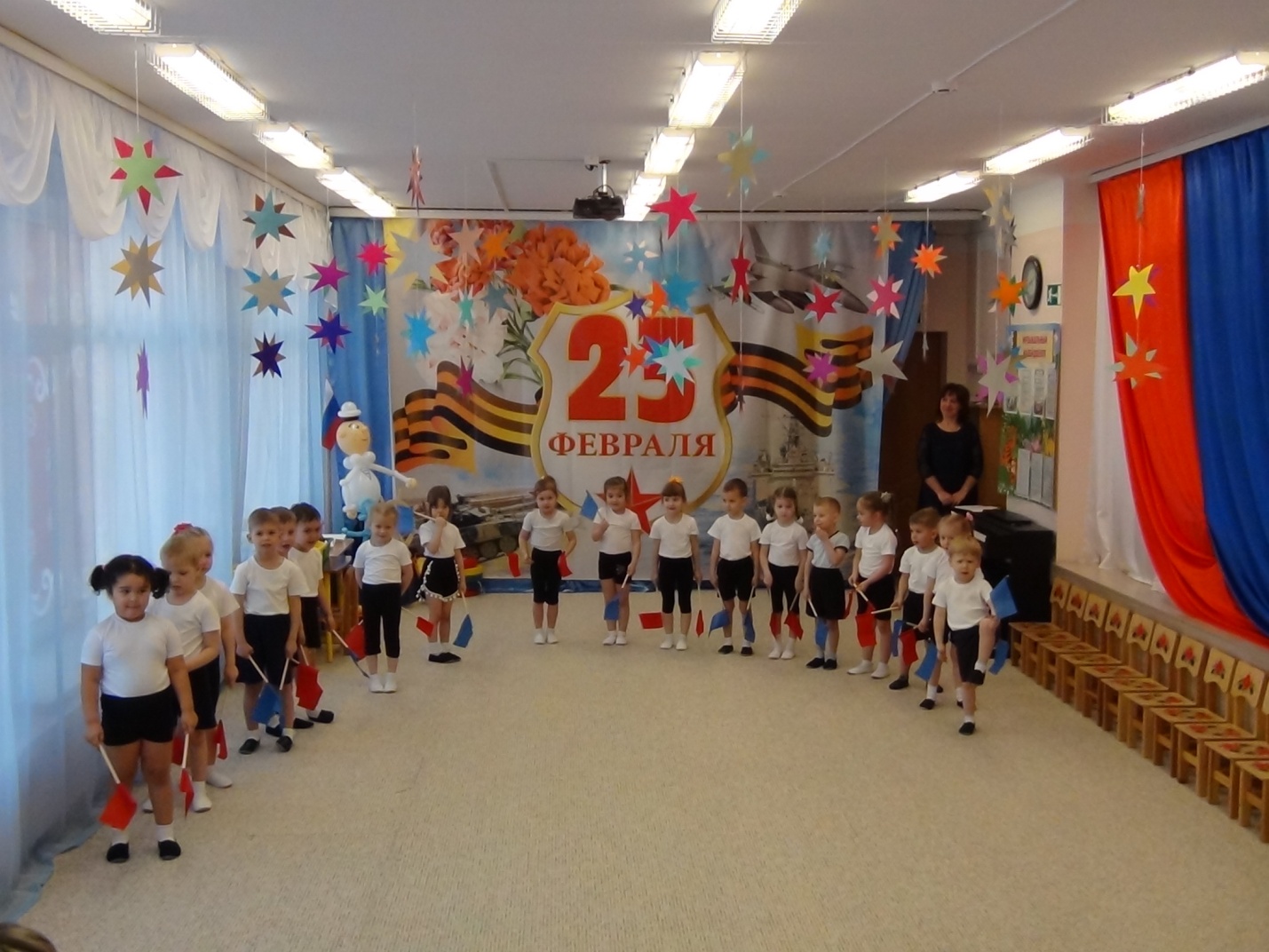                                                  Подготовительная группа.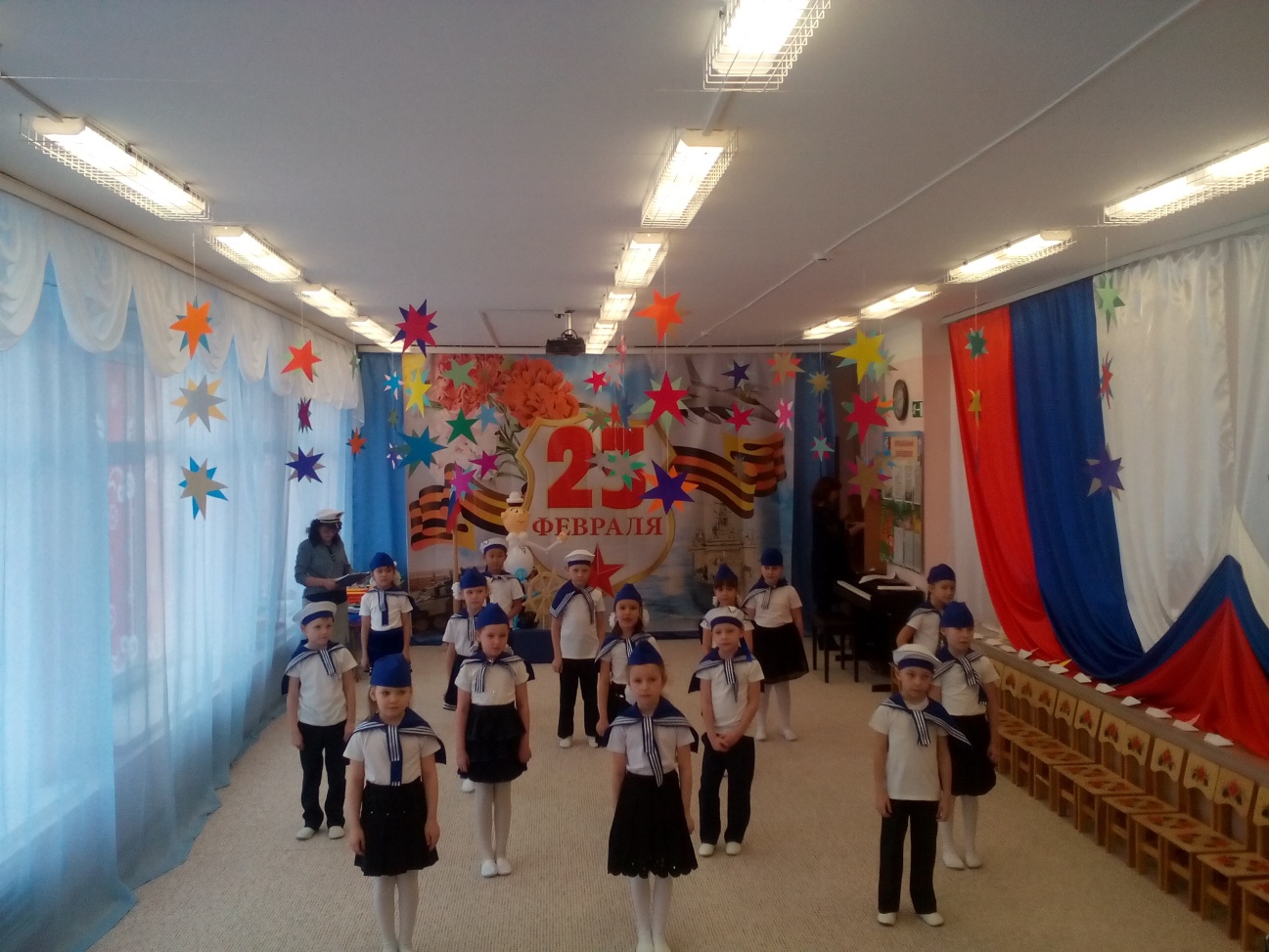 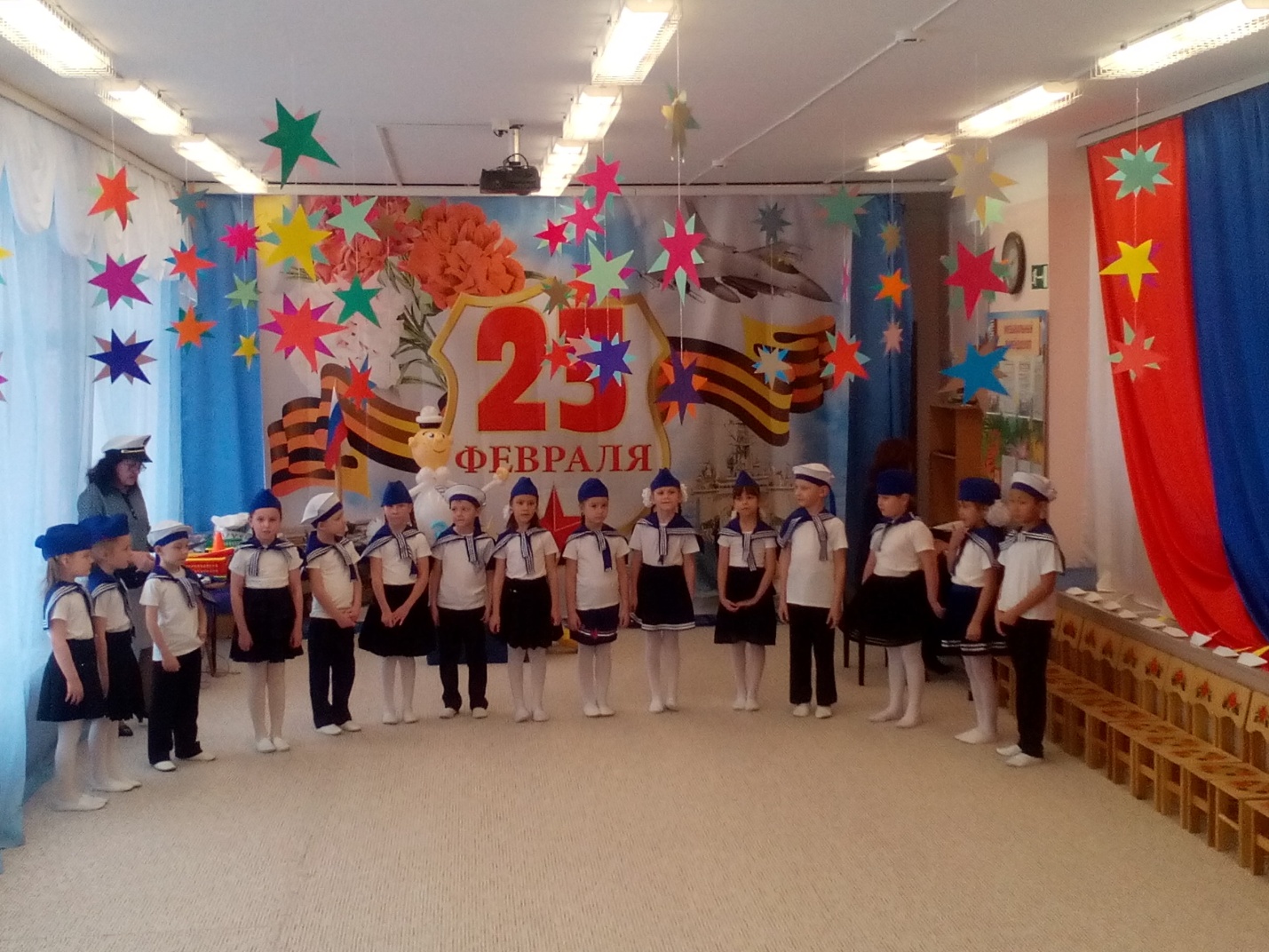 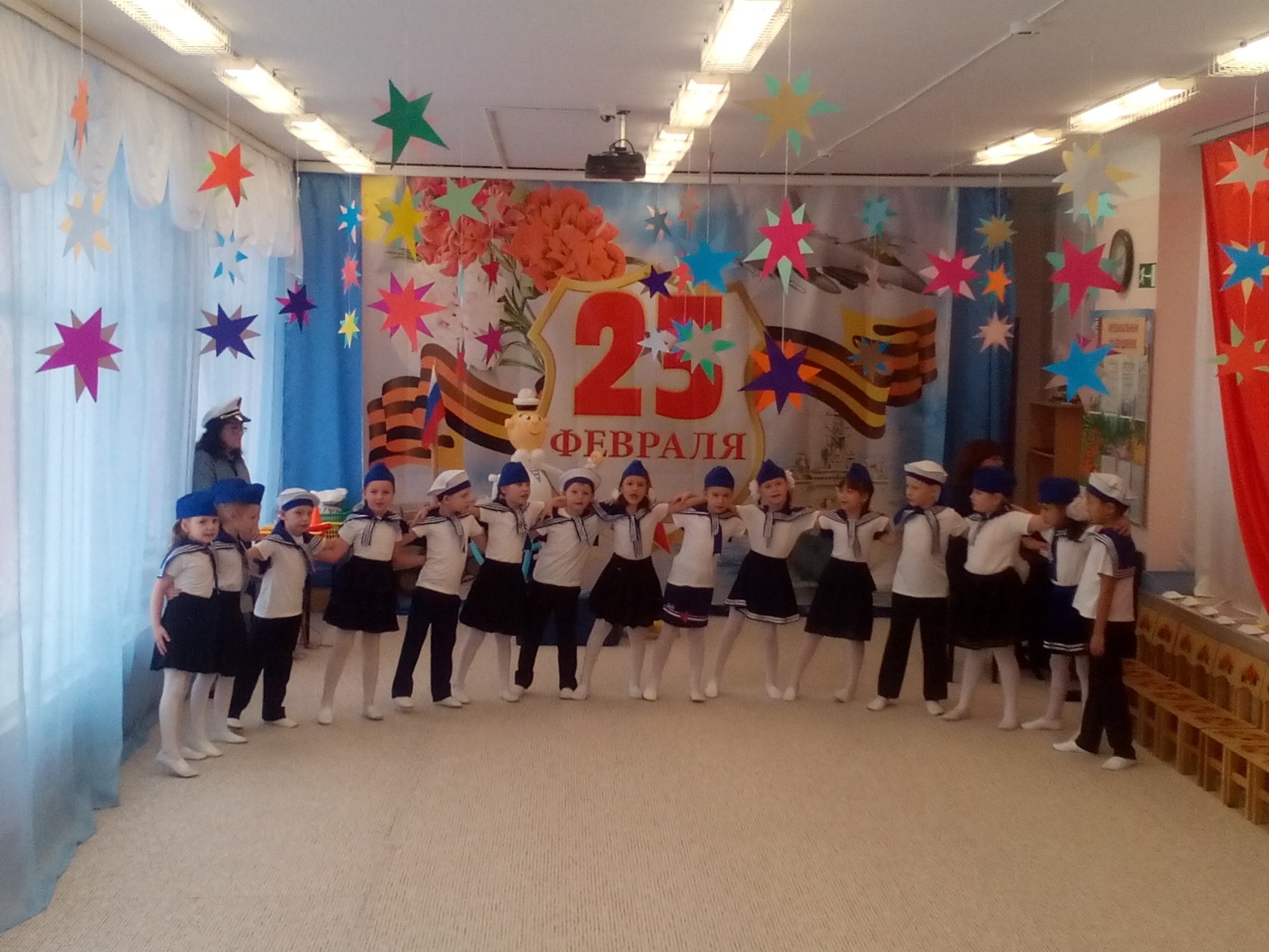 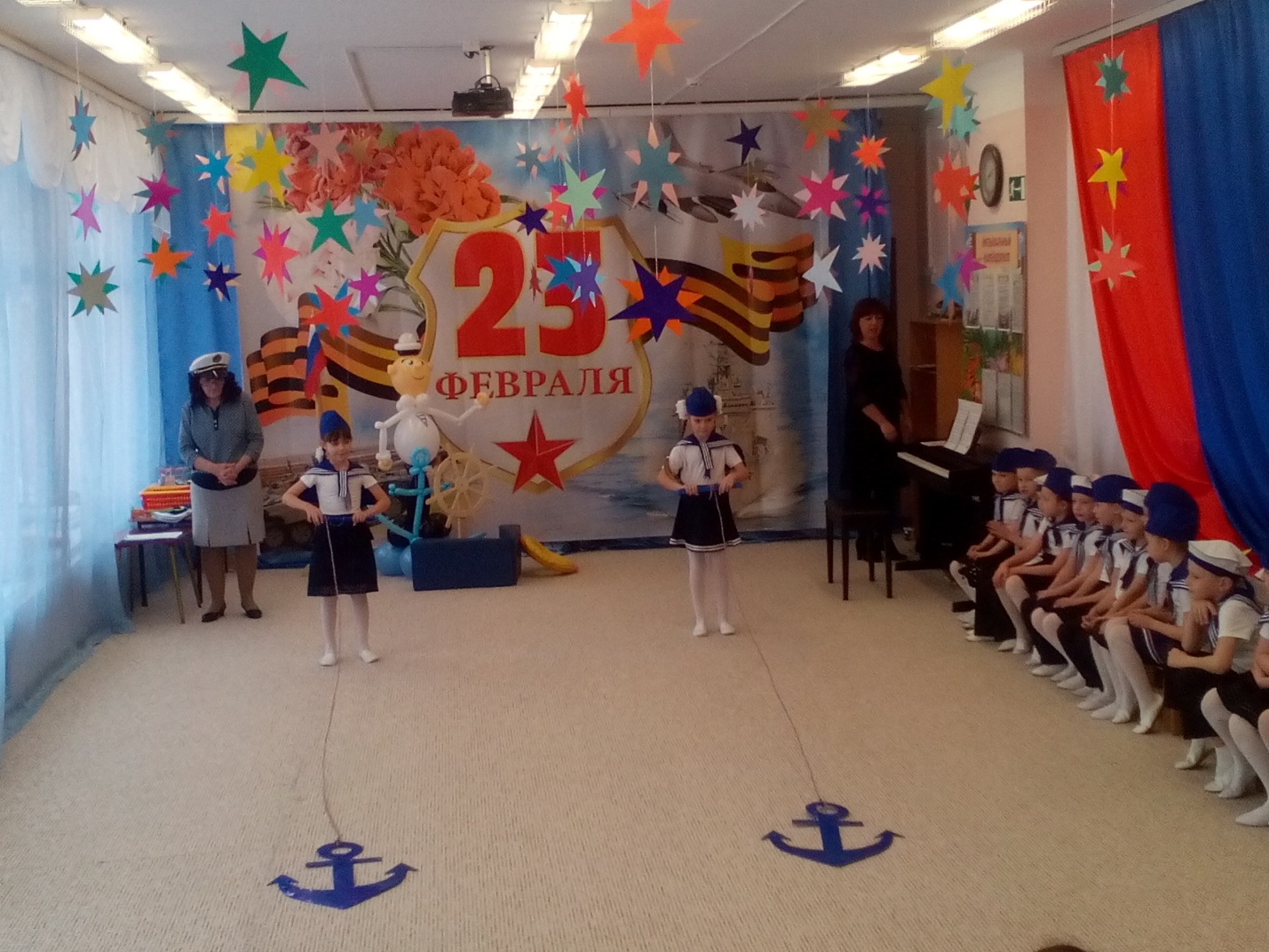 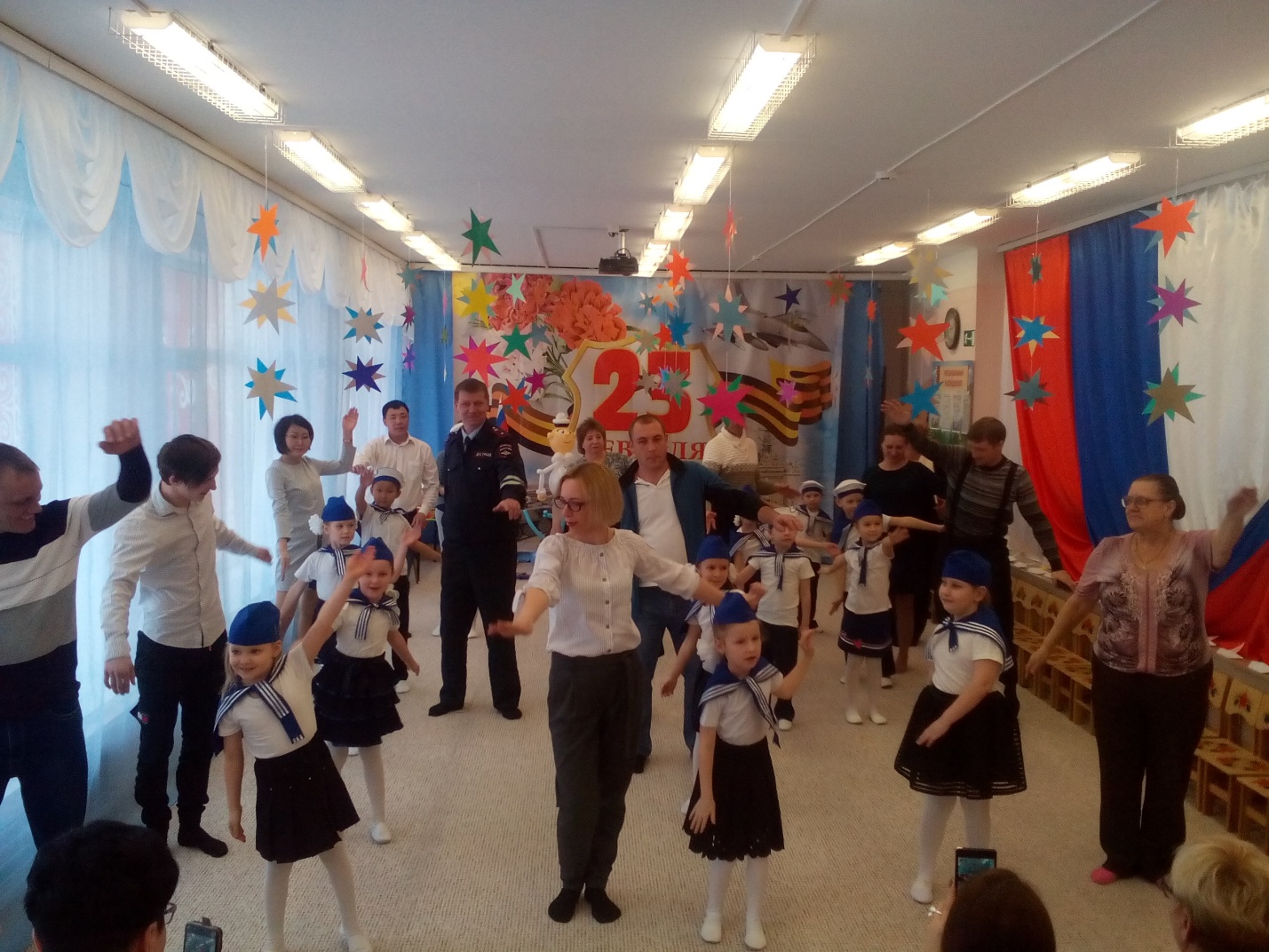 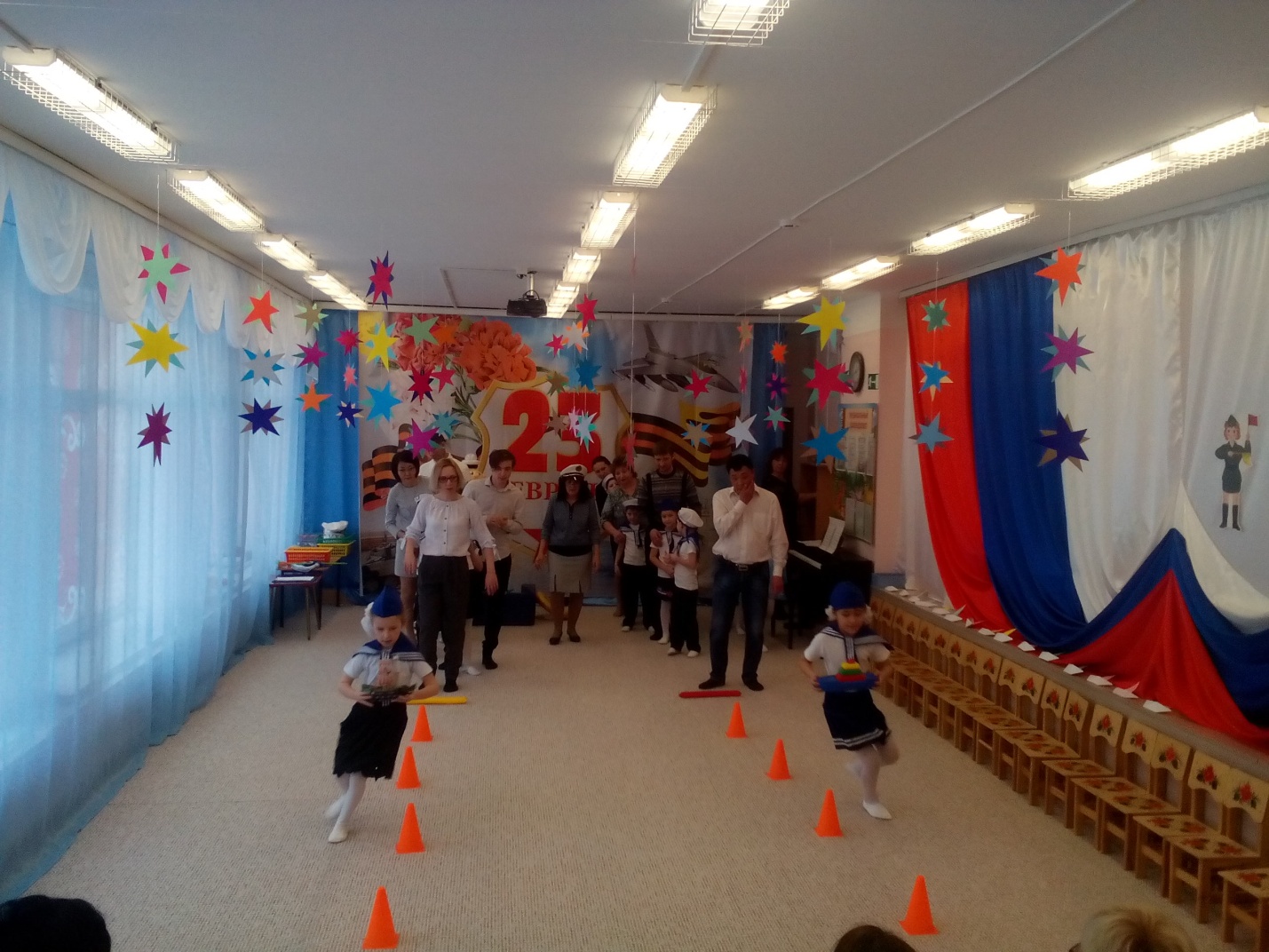 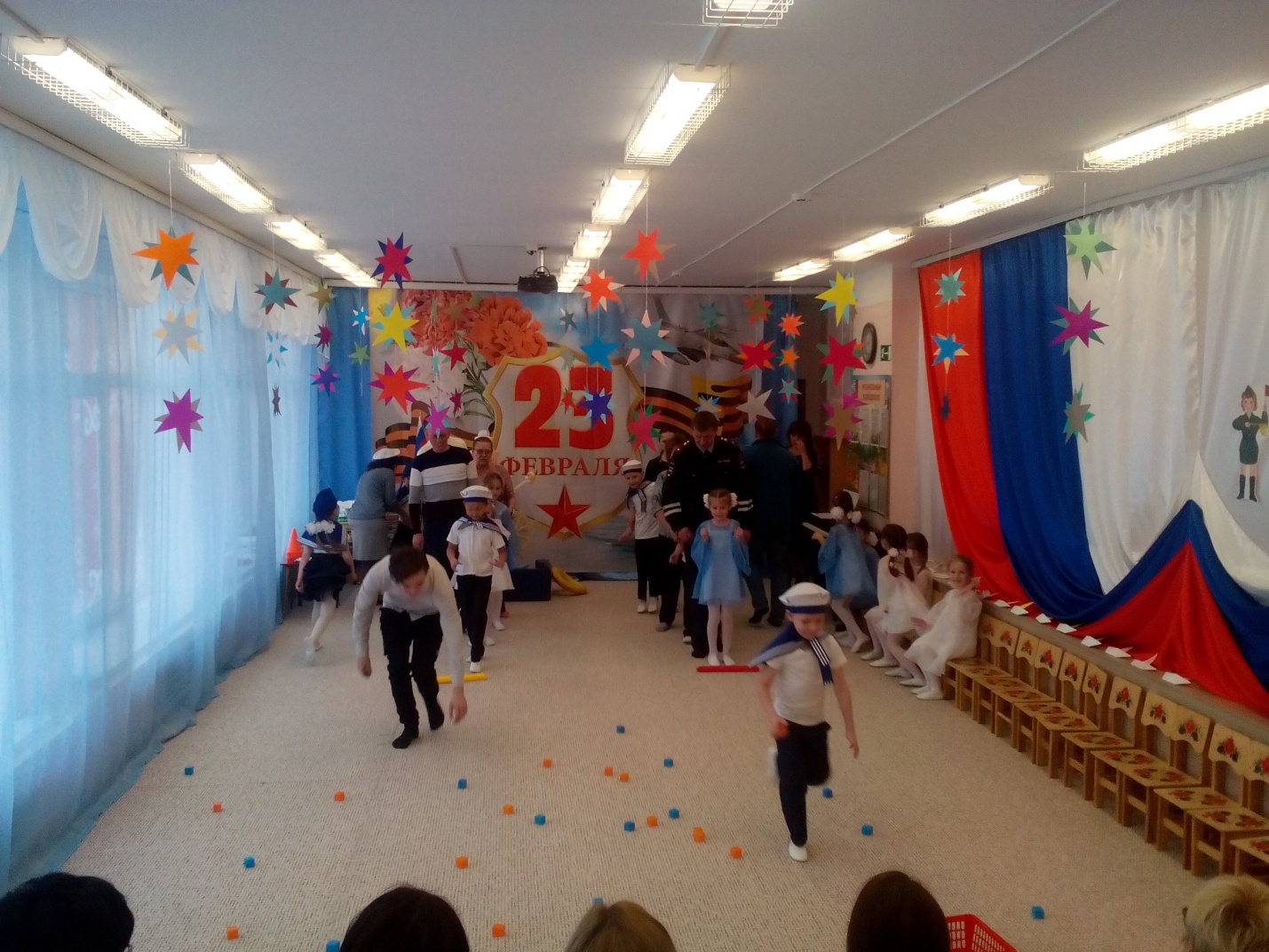 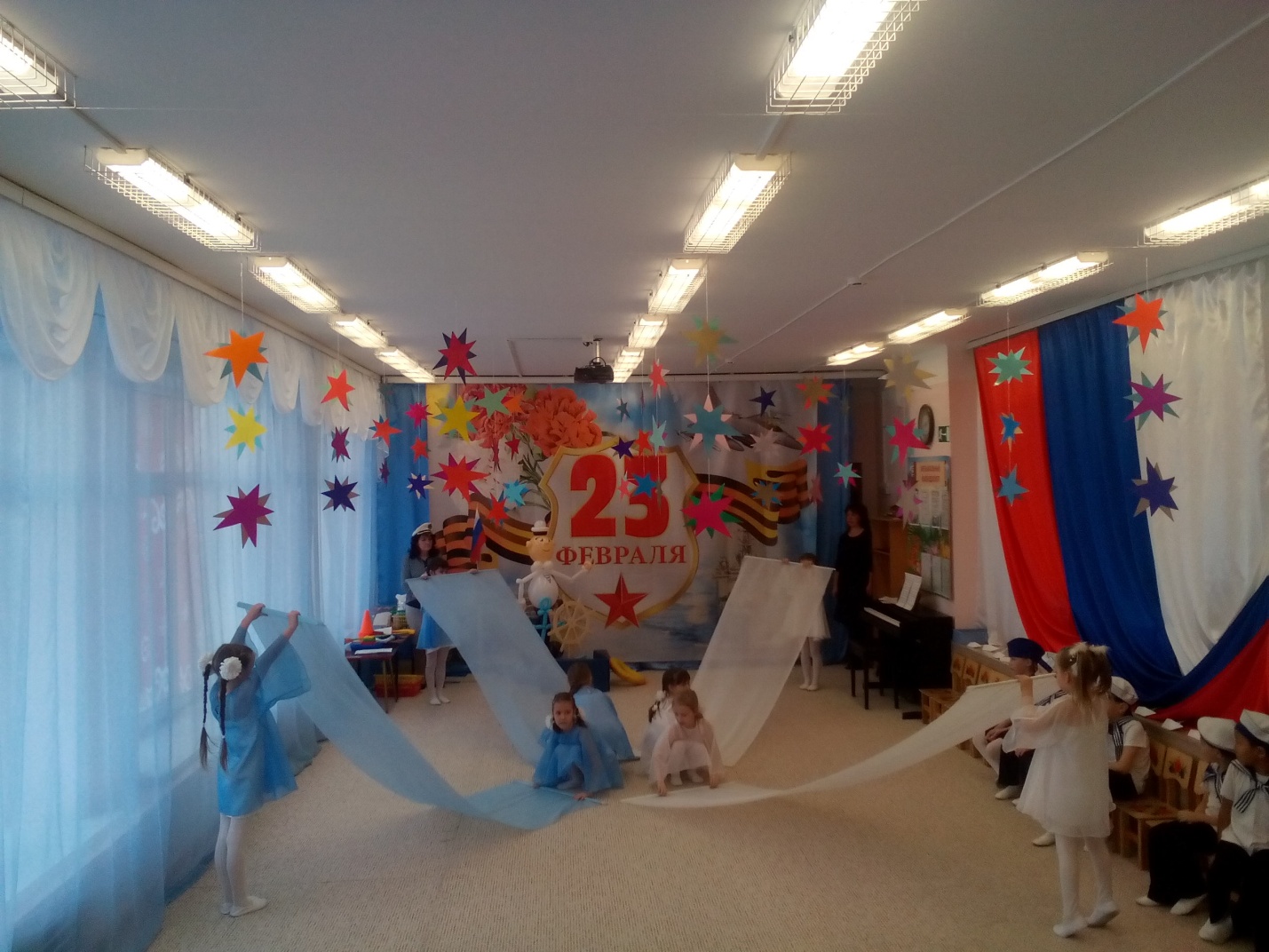 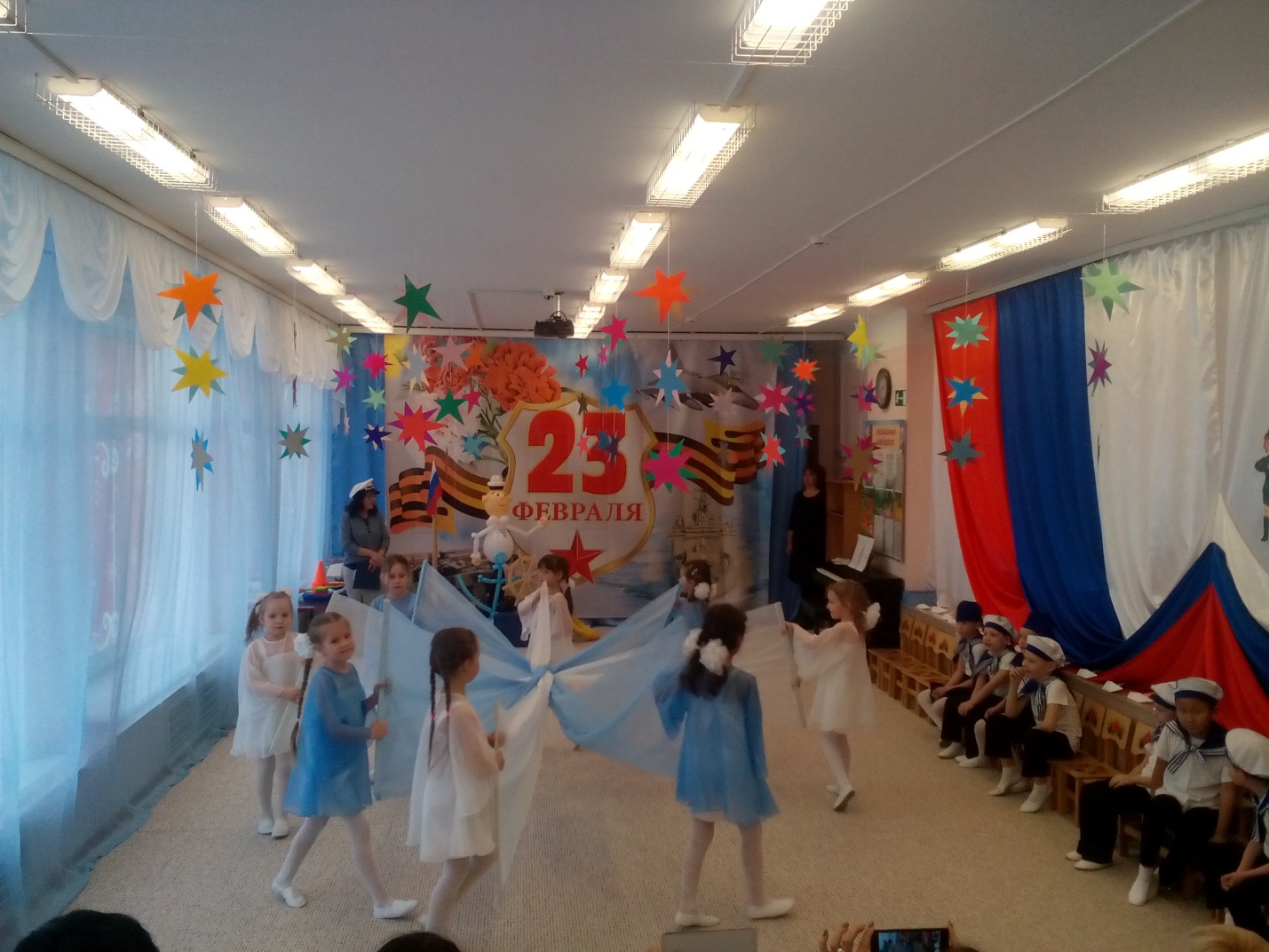 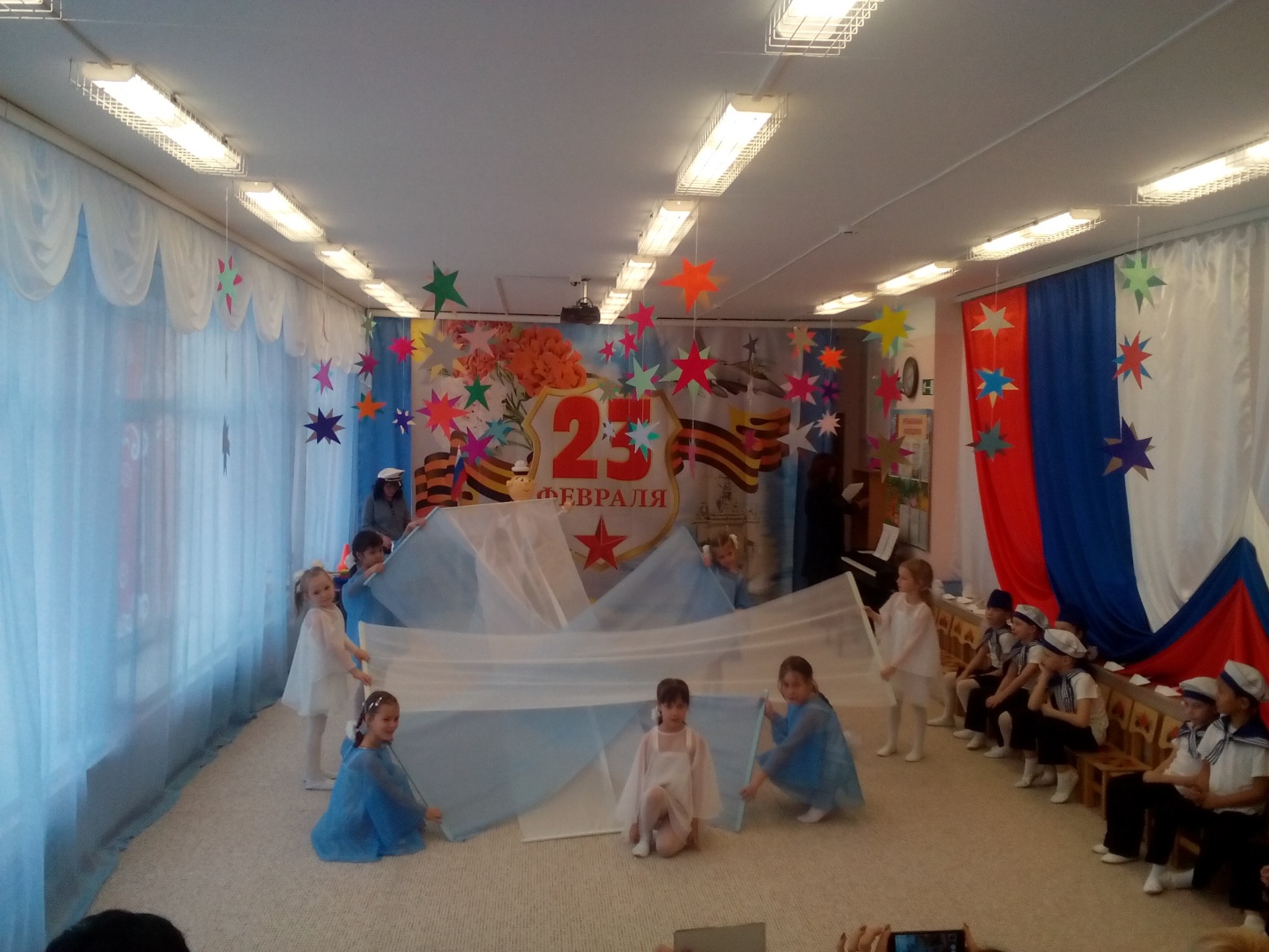 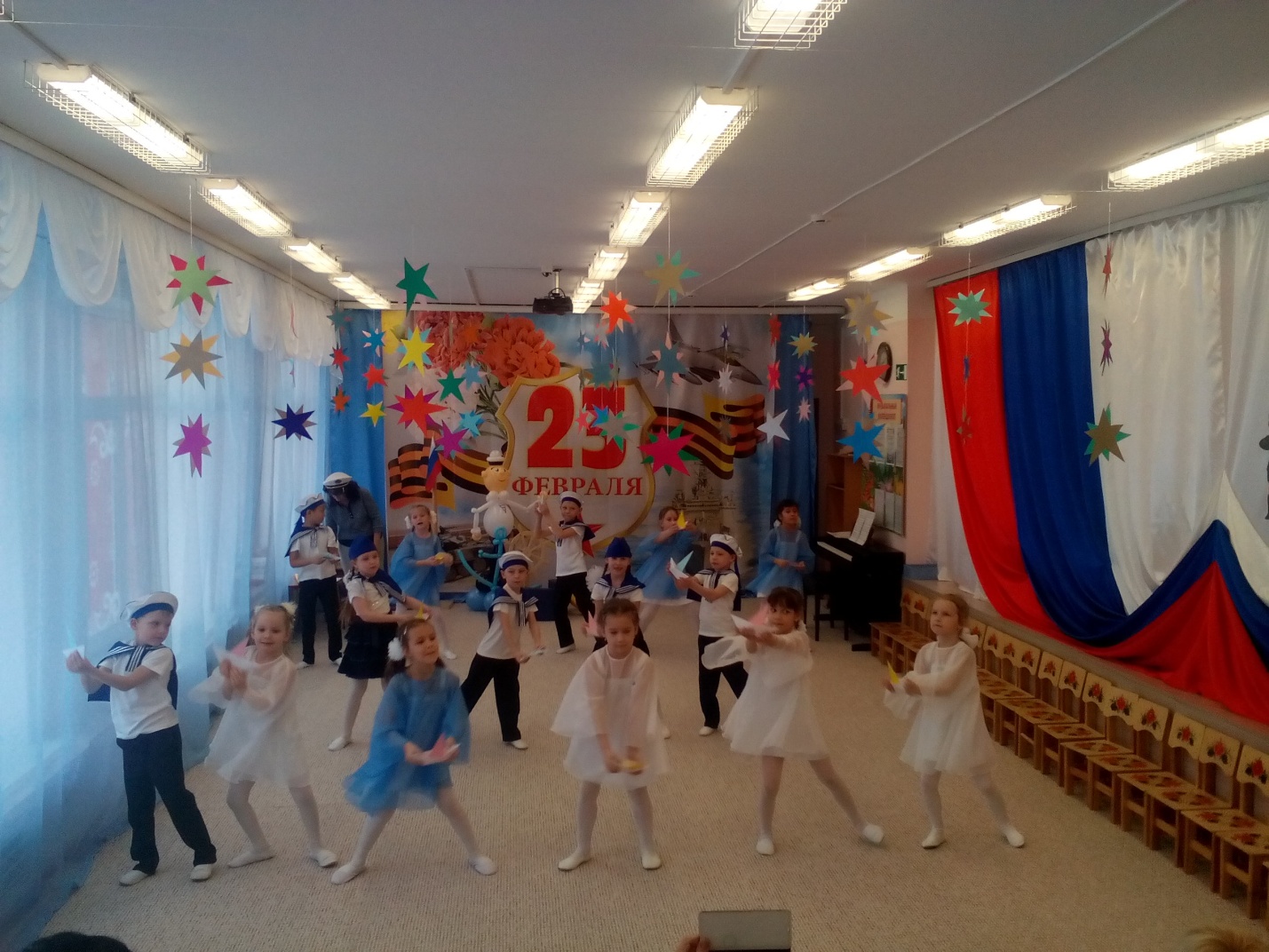 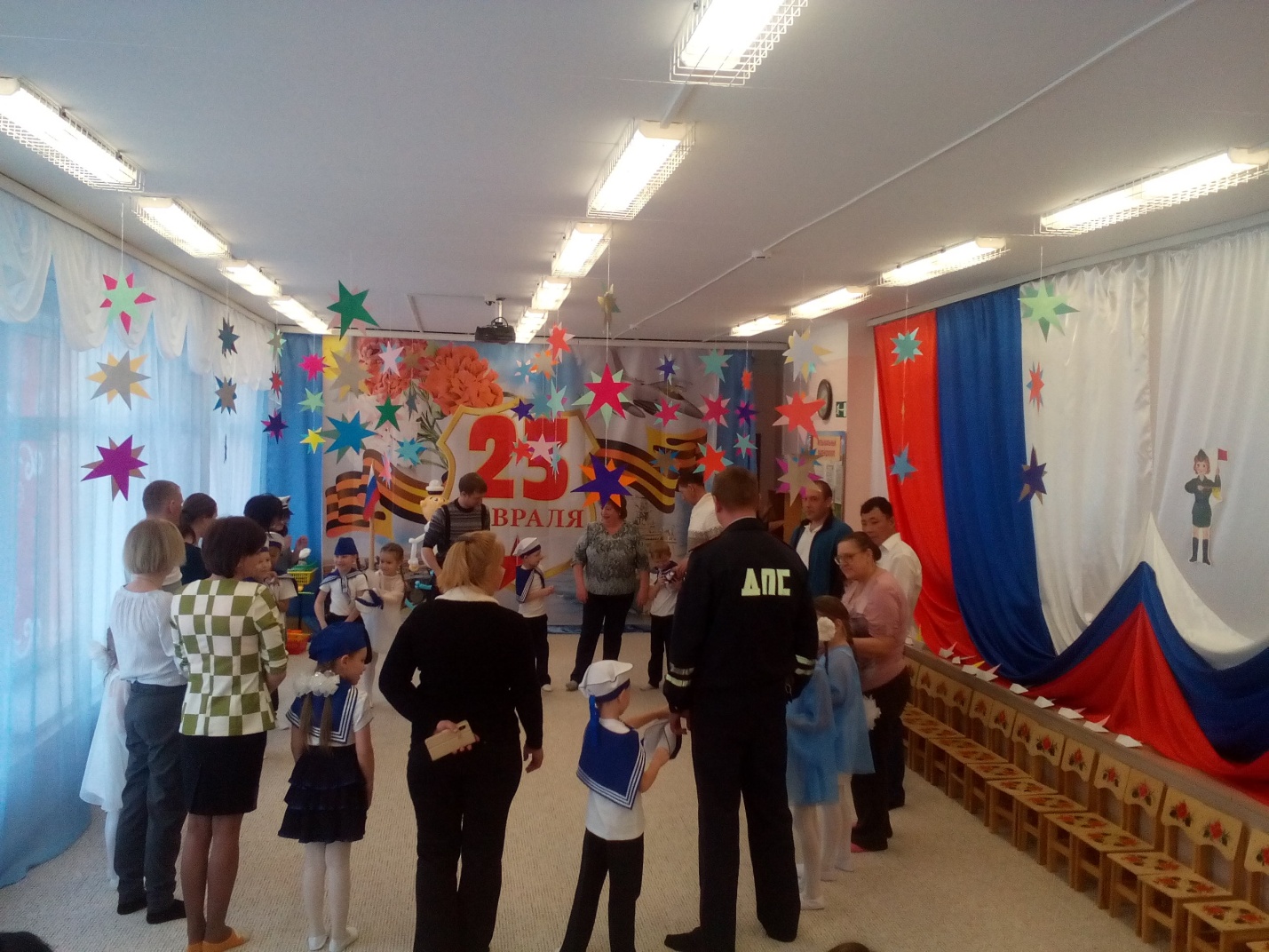 